附件7台中市明德女中執行教育部102學年度高中優質化輔助方案計畫自主管理：1.執行過程中的評量或回饋之紀錄或照片活動內容：附件8台中市明德女中執行教育部102學年度高中優質化輔助方案計畫自主管理：2.執行率(1)指標執行率                                                             102 年 9 月15日                                                             102年10月23 日                                                             102年11月16 日                                                             102年12月16 日附件9台中市明德女中執行教育部102學年度高中優質化輔助方案計畫自主管理：2.執行率(2)經費日報表承辦人				承辦主任				會計主任				校長附件9台中市明德女中執行教育部102學年度高中優質化輔助方案計畫自主管理：2.執行率(2)經費日報表承辦人				承辦主任				會計主任				校長附件10台中市明德女中執行教育部102學年度高中優質化輔助方案計畫自主管理：2.執行率(3)經費月報表承辦人				承辦主任				會計主任				校長附件11台中市明德女中執行教育部102學年度高中優質化輔助方案計畫自主管理：3.具體績效												102	年10月22日活動內容：附件12台中市明德女中執行教育部102學年度高中優質化輔助方案計畫自主管理：4.績效檢討															102年10月22日子計畫名稱：1-2教師創新教學計畫1-2教師創新教學計畫分支計畫名稱：1-2-3「詩寫校園」創意教案教學1-2-3「詩寫校園」創意教案教學102學年第一學期102學年第一學期102年9月日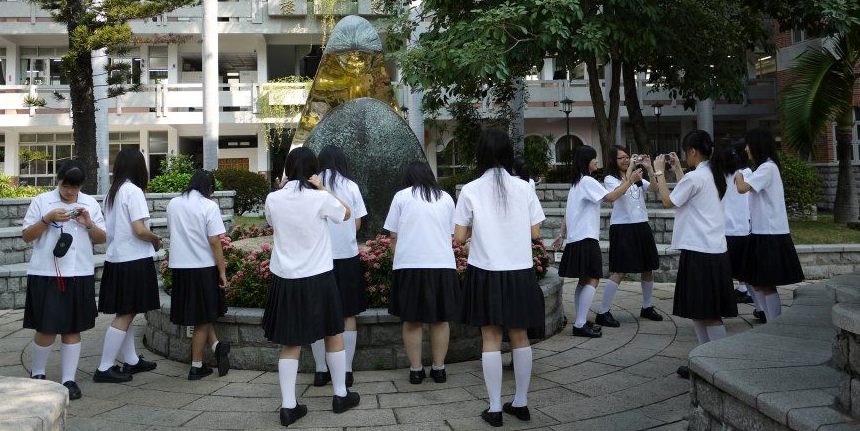 學生進行「詩寫校園」活動，尋找、觀察校園植物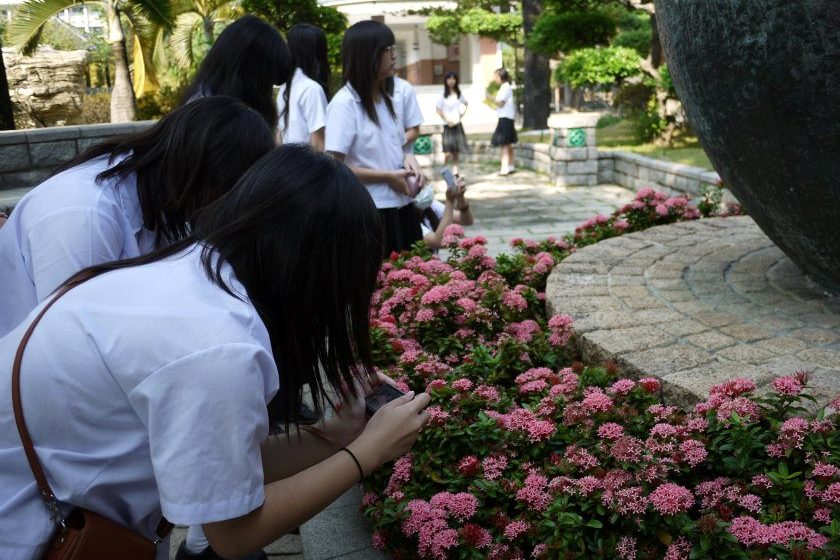 學生進行「詩寫校園」活動，尋找、觀察校園植物子計畫名稱：子計畫名稱：子計畫名稱：1-2教師創新教學計畫1-2教師創新教學計畫1-2教師創新教學計畫1-2教師創新教學計畫分支計畫名稱：分支計畫名稱：分支計畫名稱：1-2-3「詩寫校園」創意教案教學1-2-3「詩寫校園」創意教案教學1-2-3「詩寫校園」創意教案教學1-2-3「詩寫校園」創意教案教學102學年第一學期102學年第一學期102學年第一學期102學年第一學期102學年第一學期102年 8月 10 日102年 8月 10 日102年 8月 10 日面向子計畫子計畫指標指標執行率課程發展1-2教師創新教學計畫1-2教師創新教學計畫是否辦理「詩寫校園」活動1次／年是否辦理「詩寫校園」活動1次／年10％面向子計畫指標執行率課程發展1-2教師創新教學計畫是否辦理「詩寫校園」活動1次／年20％面向子計畫指標執行率課程發展1-2教師創新教學計畫是否辦理「詩寫校園」活動1次／年45％面向子計畫指標執行率課程發展1-2教師創新教學計畫是否辦理「詩寫校園」活動1次／年45％面向子計畫指標執行率課程發展1-2教師創新教學計畫是否辦理「詩寫校園」活動1次／年100％子計畫名稱：1-2教師創新教學計畫1-2教師創新教學計畫分支計畫名稱：1-2-3「詩寫校園」創意教案教學1-2-3「詩寫校園」創意教案教學102學年第一學期102學年第一學期102年9月日序號項目月份發票日期憑證編號金額摘要1詩寫校園獎學金911002345678910子計畫名稱：1-2教師創新教學計畫1-2教師創新教學計畫分支計畫名稱：1-2-3「詩寫校園」創意教案教學1-2-3「詩寫校園」創意教案教學102學年第一學期102學年第一學期102年10月 日序號項目月份發票日期憑證編號金額摘要1詩寫校園講座鐘點費1032002詩寫校園交通費1014003詩寫校園印刷費10400045678910子計畫名稱：1-2教師創新教學計畫1-2教師創新教學計畫分支計畫名稱：1-2-3「詩寫校園」創意教案教學1-2-3「詩寫校園」創意教案教學102學年第一學期102學年第一學期102年 10月22 日月份名稱月份名稱1020810209102101021110212目前合計執行率預算預算(一)經常門(一)經常門(一)經常門(一)經常門(一)經常門(一)經常門(一)經常門(一)經常門(一)經常門(一)經常門(一)經常門業務費詩寫校園講座鐘點費詩寫校園交通費詩寫校園印刷費320014004000860040％40％雜支獎補助費詩寫校園獎學金11001100100％100％經常門小計經常門小計經常門小計經常門小計經常門小計經常門小計經常門小計9700(二)資本門(二)資本門(二)資本門(二)資本門(二)資本門(二)資本門(二)資本門(二)資本門(二)資本門(二)資本門(二)資本門設備費設備費設備費資本門小計資本門小計資本門小計資本門小計資本門小計資本門小計資本門小計總計總計子計畫1-2教師創新教學計畫1-2教師創新教學計畫活動內容1-2-3「詩寫校園」創意教案教學1-2-3「詩寫校園」創意教案教學承辦人郭津妹郭津妹子計畫目標是否辦理「詩寫校園」活動1次／年是否辦理「詩寫校園」活動1次／年工作特色(具體作為)1、由本校全體學生參與，讓學生對校園花草樹木產生情感，涵養人文，認同學校並鼓勵新詩創作風氣，以提升學生對現代詩了解及鑑賞能力。2、舉辦全國高中巡迴詩展，詩展作品包含校園詩－六所高中新詩作品、風球詩社作品、創世紀詩社詩人老師作品，希望藉此機會讓學子們觀摩大師的作品。1、由本校全體學生參與，讓學生對校園花草樹木產生情感，涵養人文，認同學校並鼓勵新詩創作風氣，以提升學生對現代詩了解及鑑賞能力。2、舉辦全國高中巡迴詩展，詩展作品包含校園詩－六所高中新詩作品、風球詩社作品、創世紀詩社詩人老師作品，希望藉此機會讓學子們觀摩大師的作品。工作績效(具體成果：以量化或質化陳述）詩寫    校園（校內比賽）每位學生皆書寫學習單，並交由任課老師批閱。透過校內比賽，決選出20位優選作品。工作績效(具體成果：以量化或質化陳述）詩寫    校園（跨校展覽）已執行總體評估（請勾選）□優5       □良4       □中3       □差2       □劣1□優5       □良4       □中3       □差2       □劣1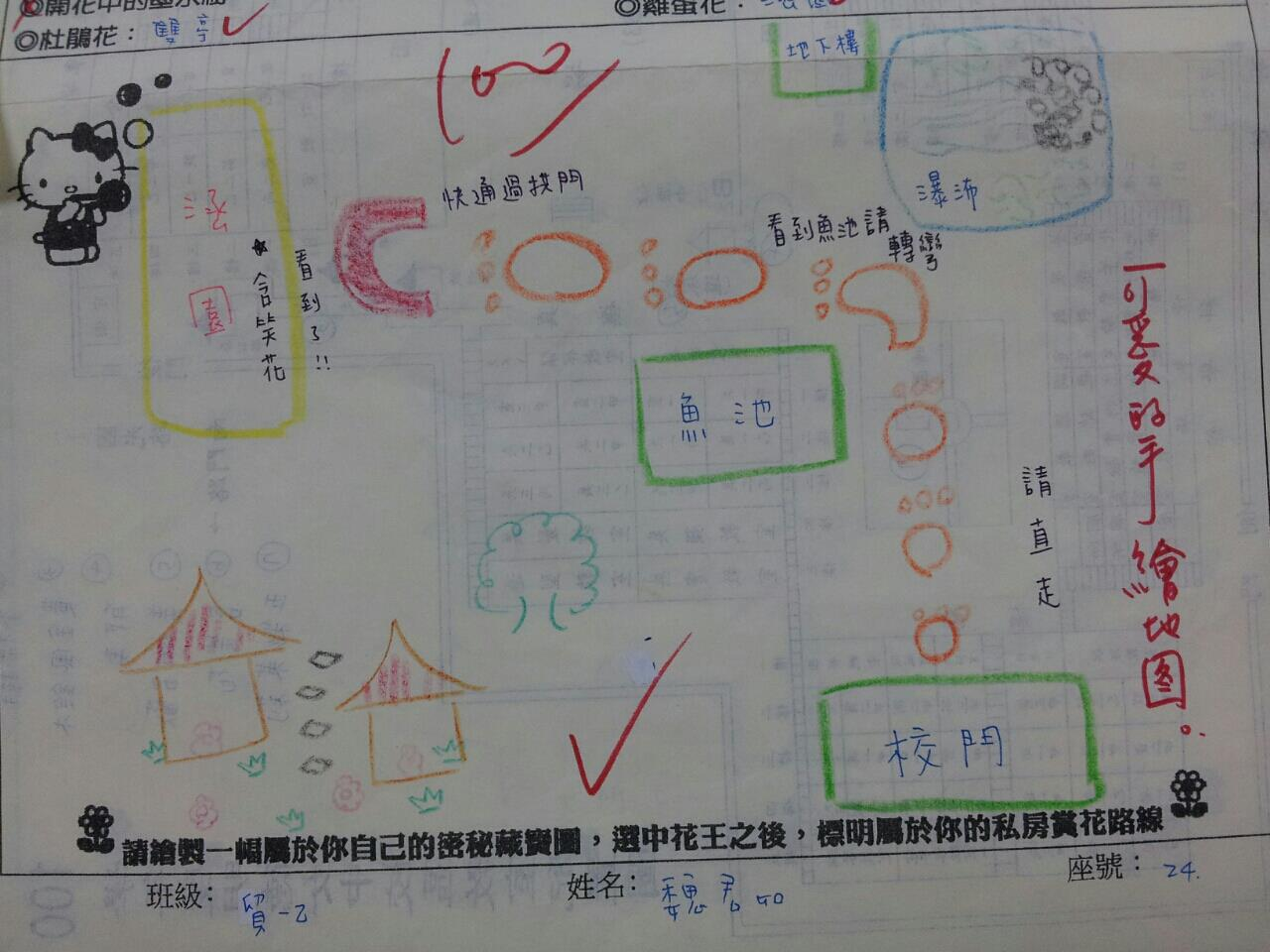 「詩寫校園」學生學習單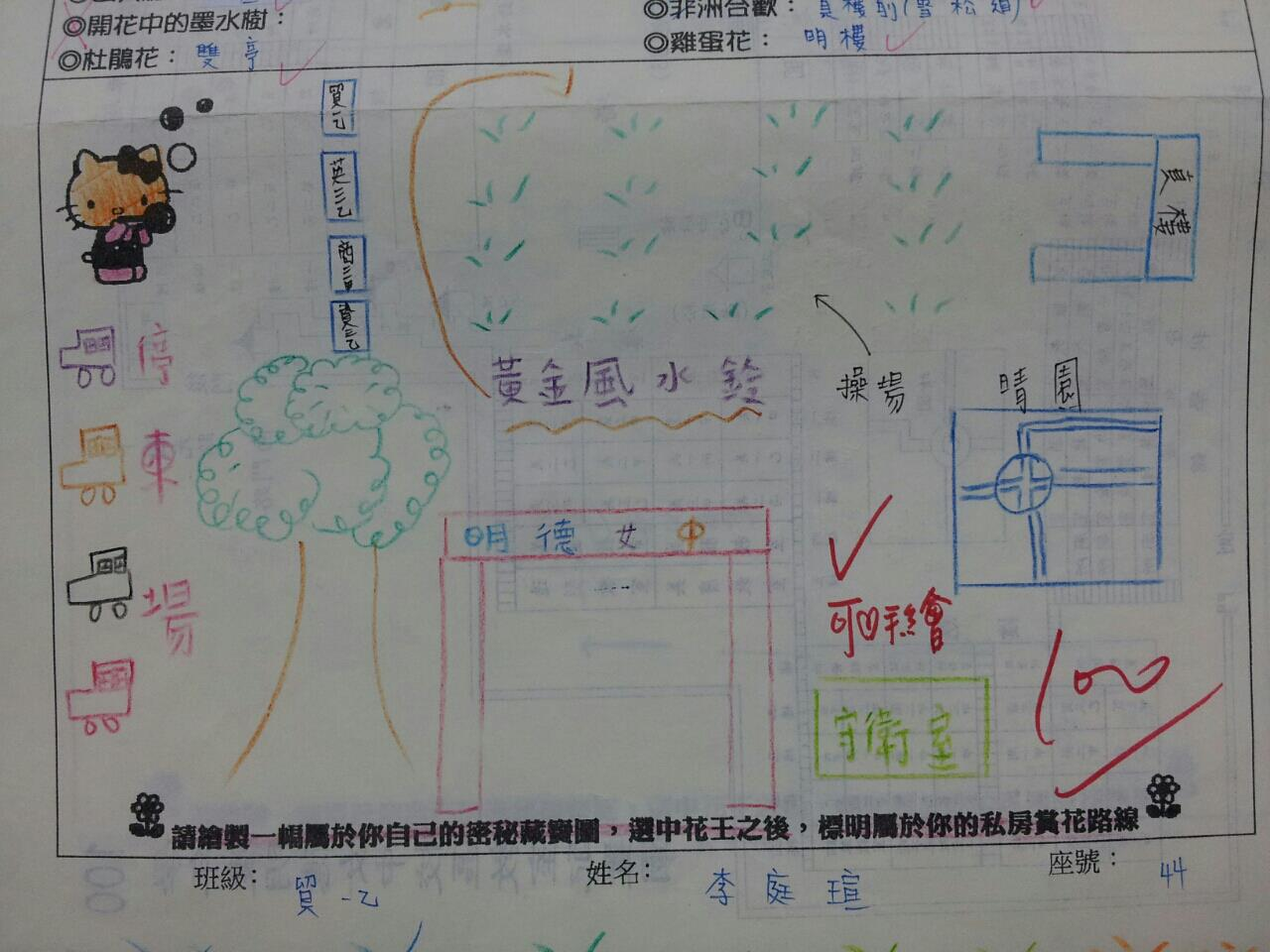 「詩寫校園」學生學習單子計畫1-2教師創新教學計畫1-2教師創新教學計畫活動內容1-2-3「詩寫校園」創意教案教學1-2-3「詩寫校園」創意教案教學承辦人郭津妹郭津妹子計畫目標是否辦理「詩寫校園」活動1次／年是否辦理「詩寫校園」活動1次／年績效檢討(分析「指標與經費」未依進度完成原因)詩寫    校園︵校內比賽︶已達成預計之目標。績效檢討(分析「指標與經費」未依進度完成原因)詩寫    校園︵跨校展覽︶已達成預計之目標。改進方案(找出問題修正改善)詩寫    校園︵校內比賽︶已達成預計之目標。改進方案(找出問題修正改善)詩寫    校園︵跨校展覽︶已達成預計之目標。